Lampiran III Dokumentasi Pelaksanaan KegiatanLampiran VI Dokumentasi Pelaksanaan Kegiata                   Pelaksanaan Kegiatan Kolase Pada Siklus I 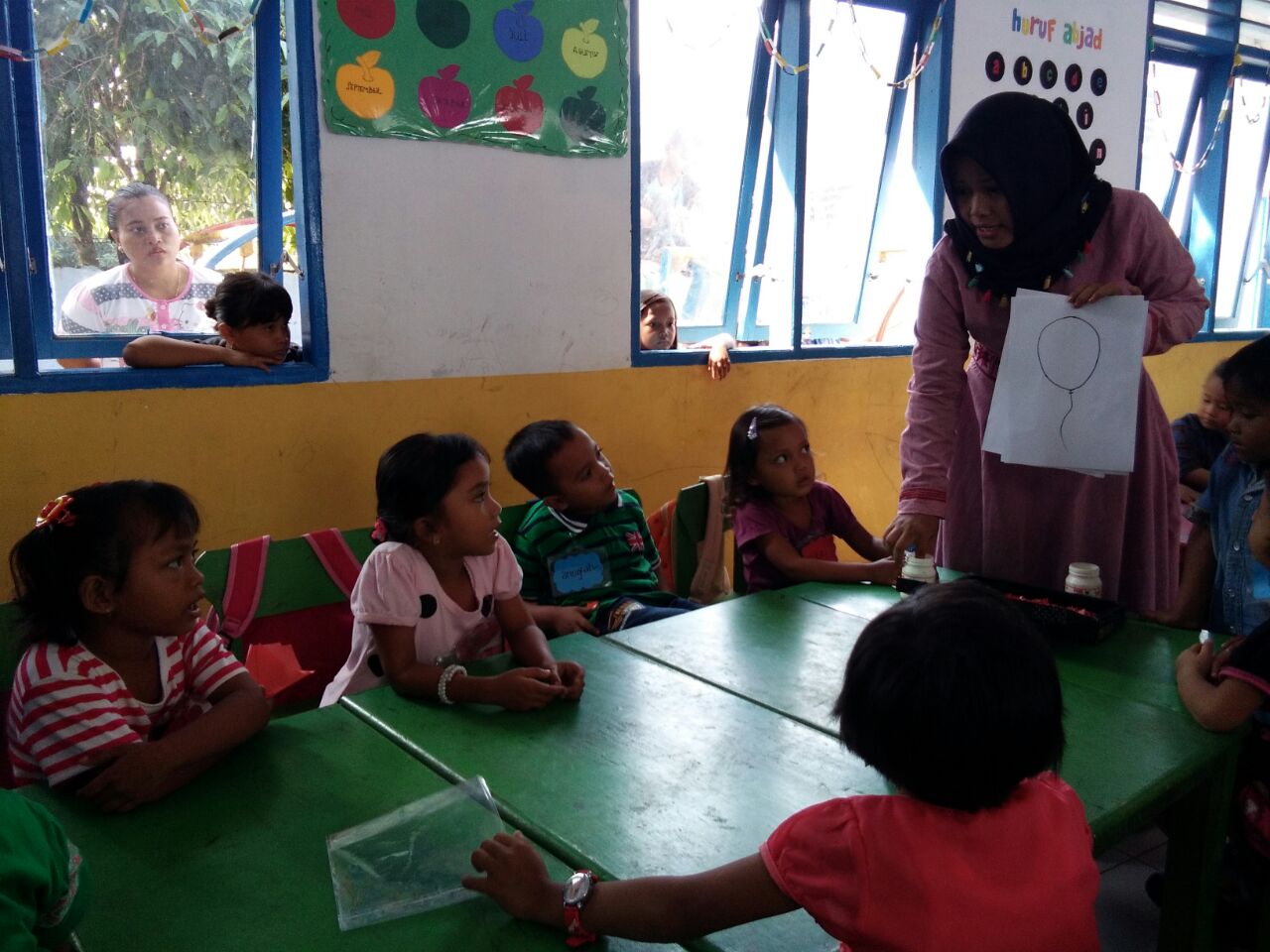 Guru sedang mendemonstrasikan cara menempel gambar kolase dengan kulit jagung tanpa di warnai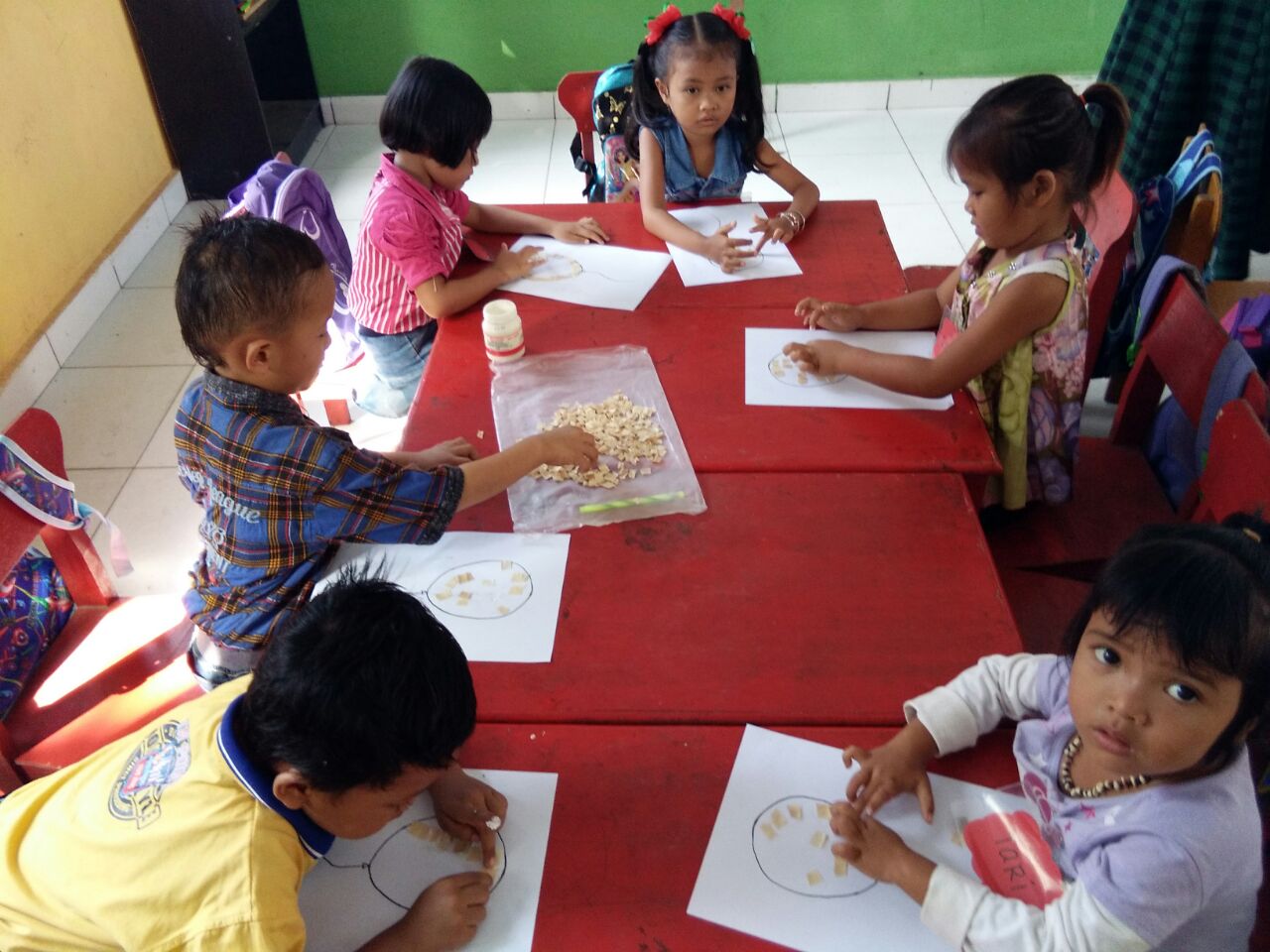 Anak-anak sedang menempel gambar Kolase kulit jagung tanpa di warnai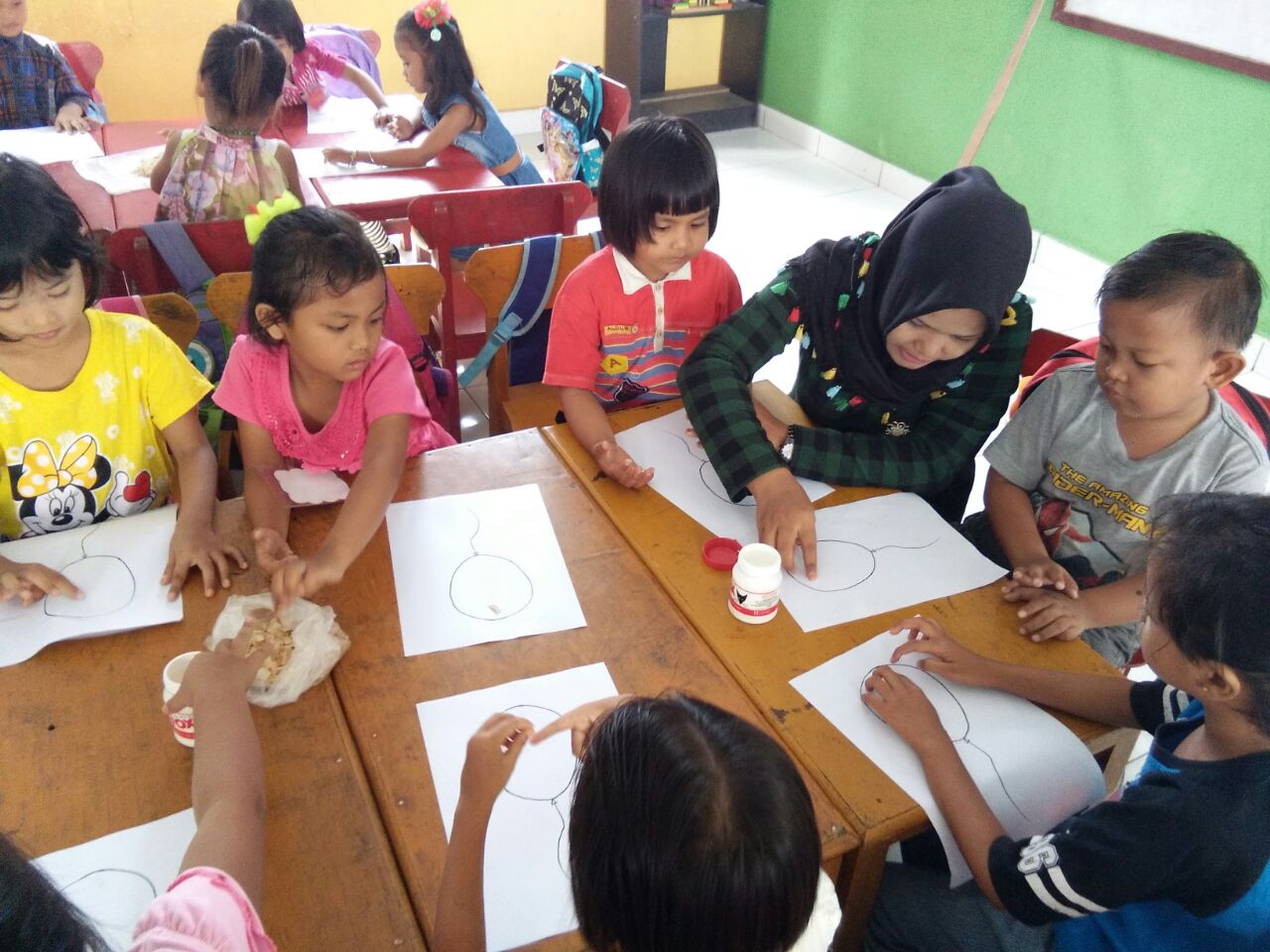 Guru  membimbing anak yang belum bisa menempel gambar kolase dengan kulit jagung yang belum di warnai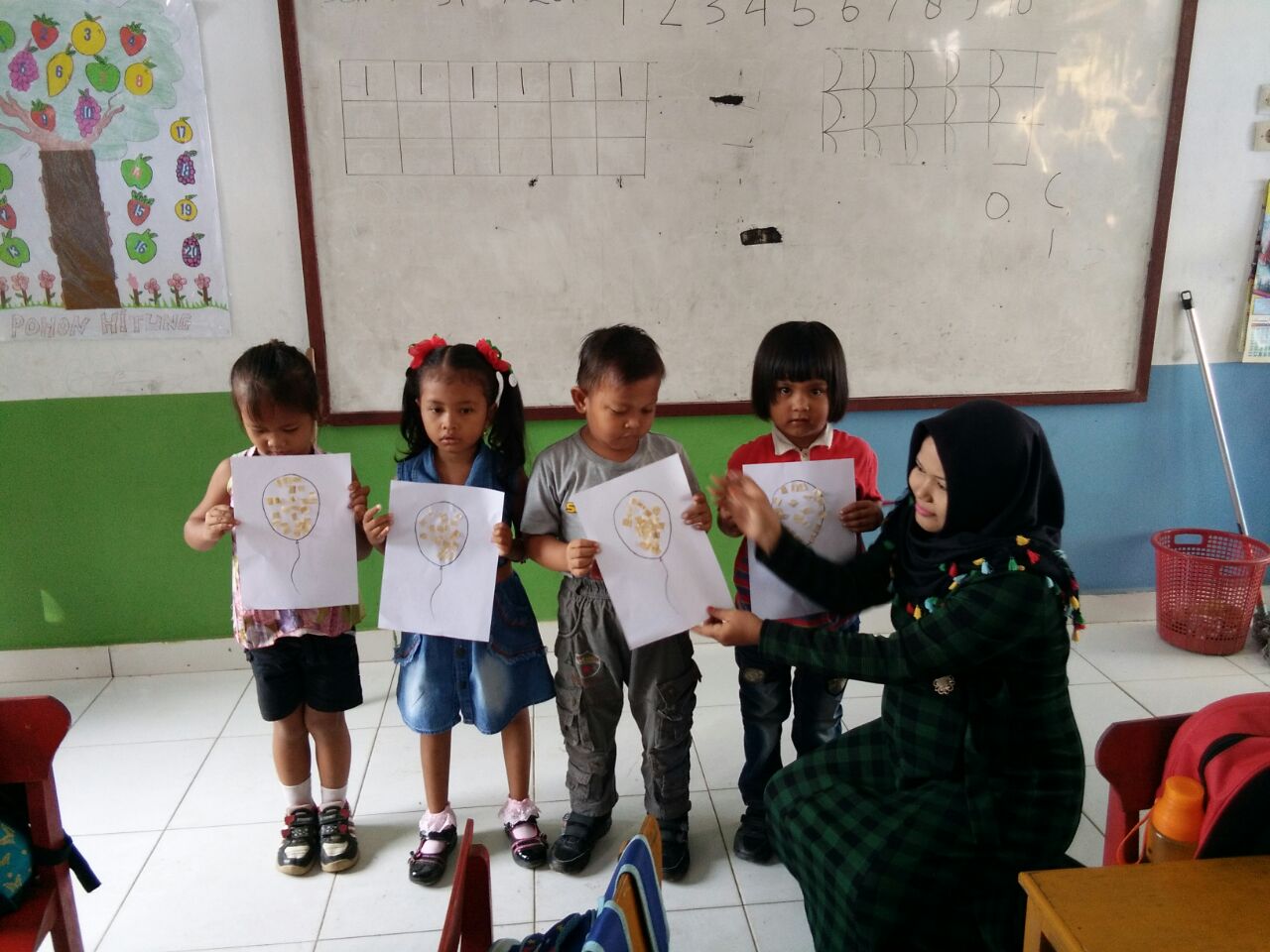 Hasil karya anak menempel gambar kolase dengan kulit jagung belum di warnaiPelaksanaan Kegiatan Kolase Pada Siklus II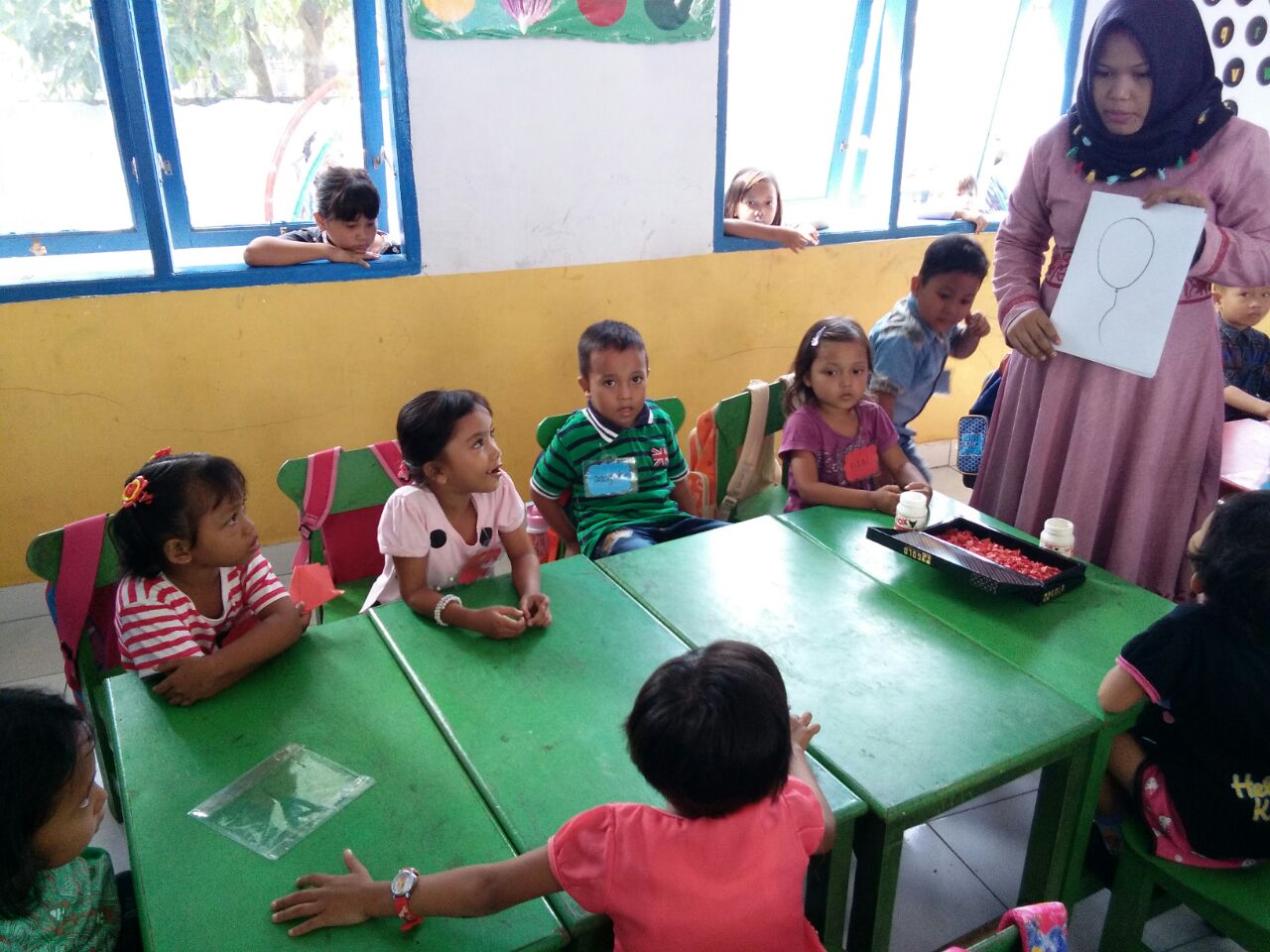 Guru sedang mendemonstrasikan cara menempel gambar kolase dengan kulit jagung yang sudah warnai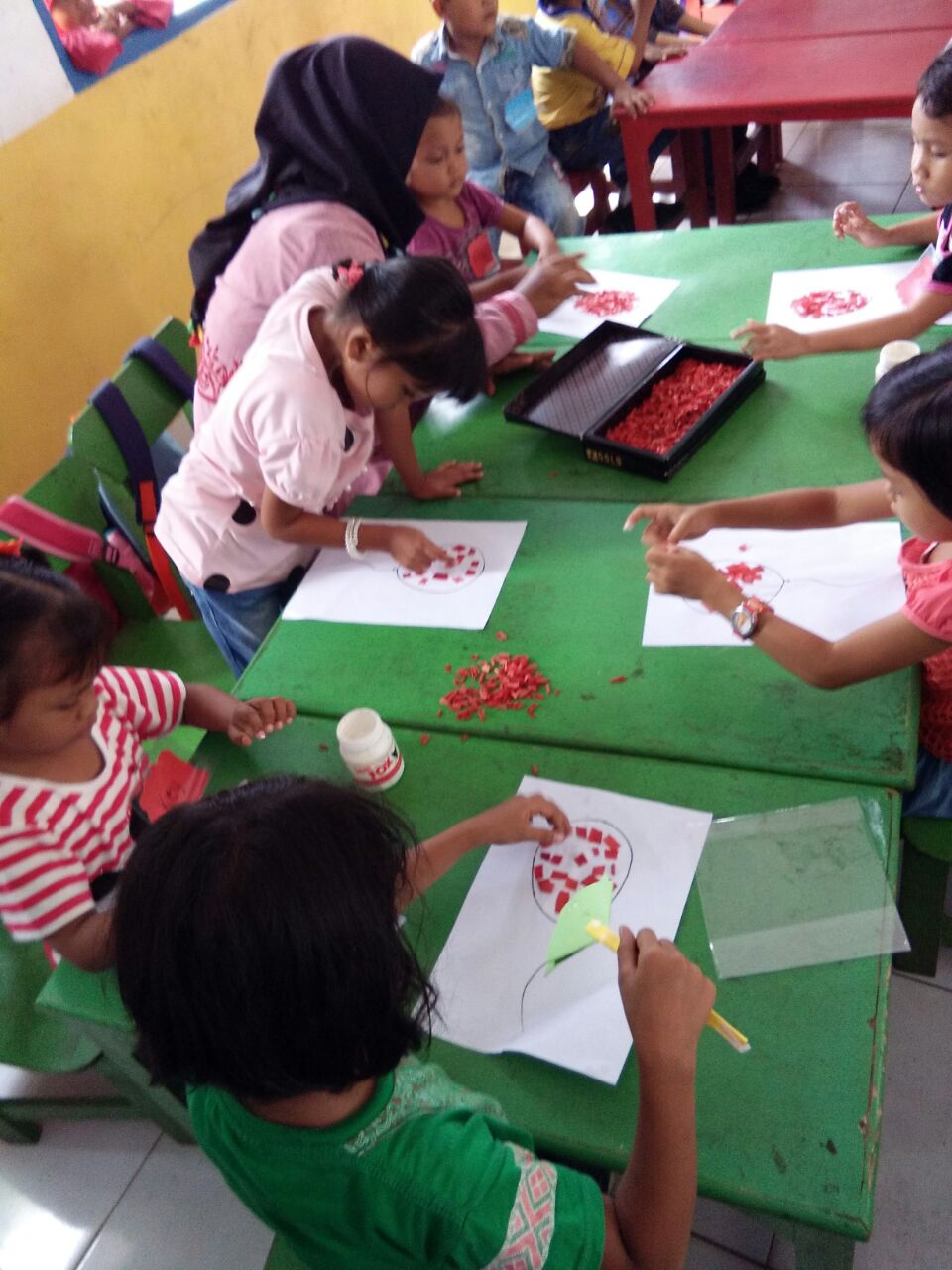 Kegiatan anak-anak menempel gambar kolase yang sudah di warnai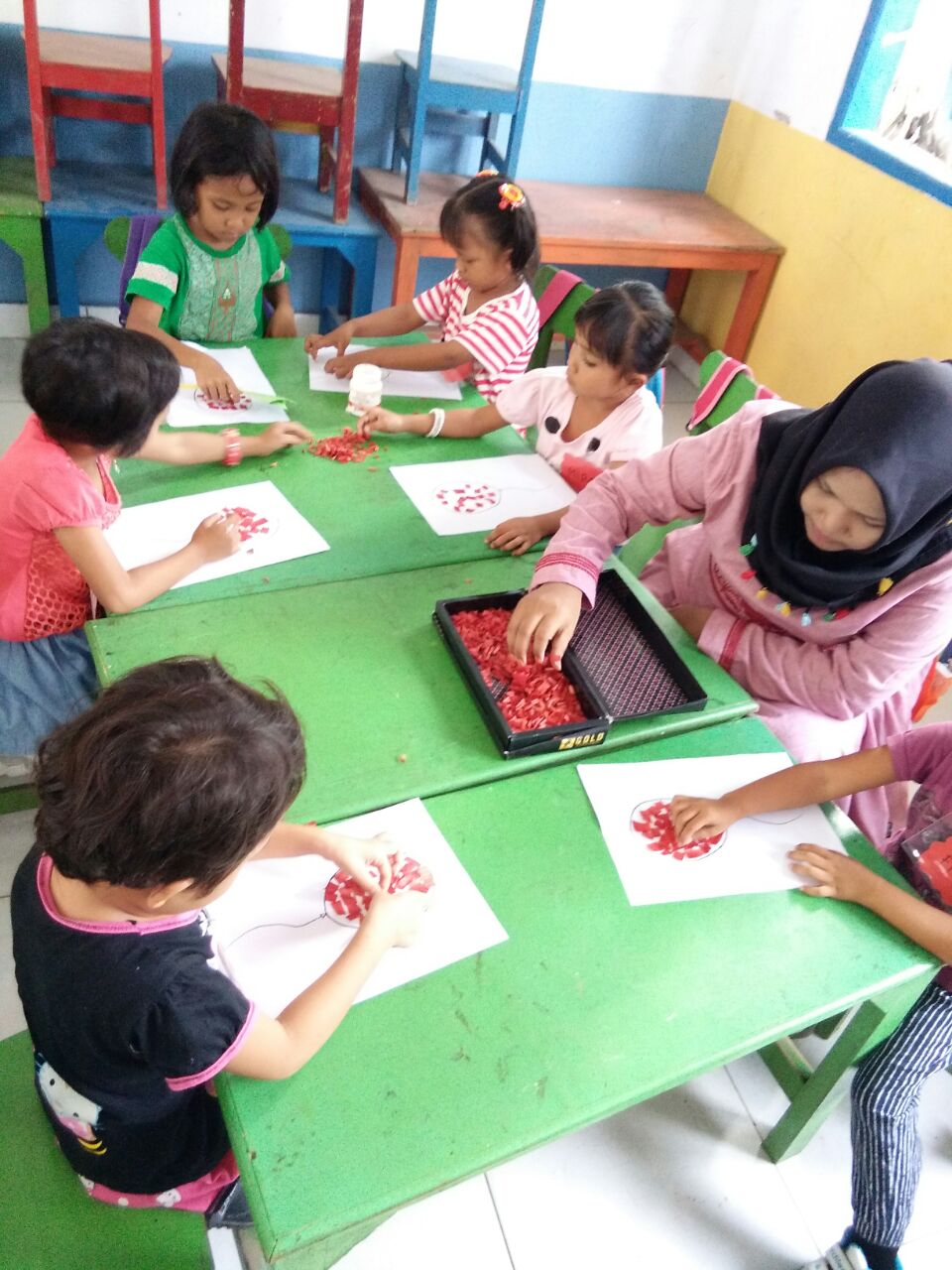 Anak-anak membuat kolase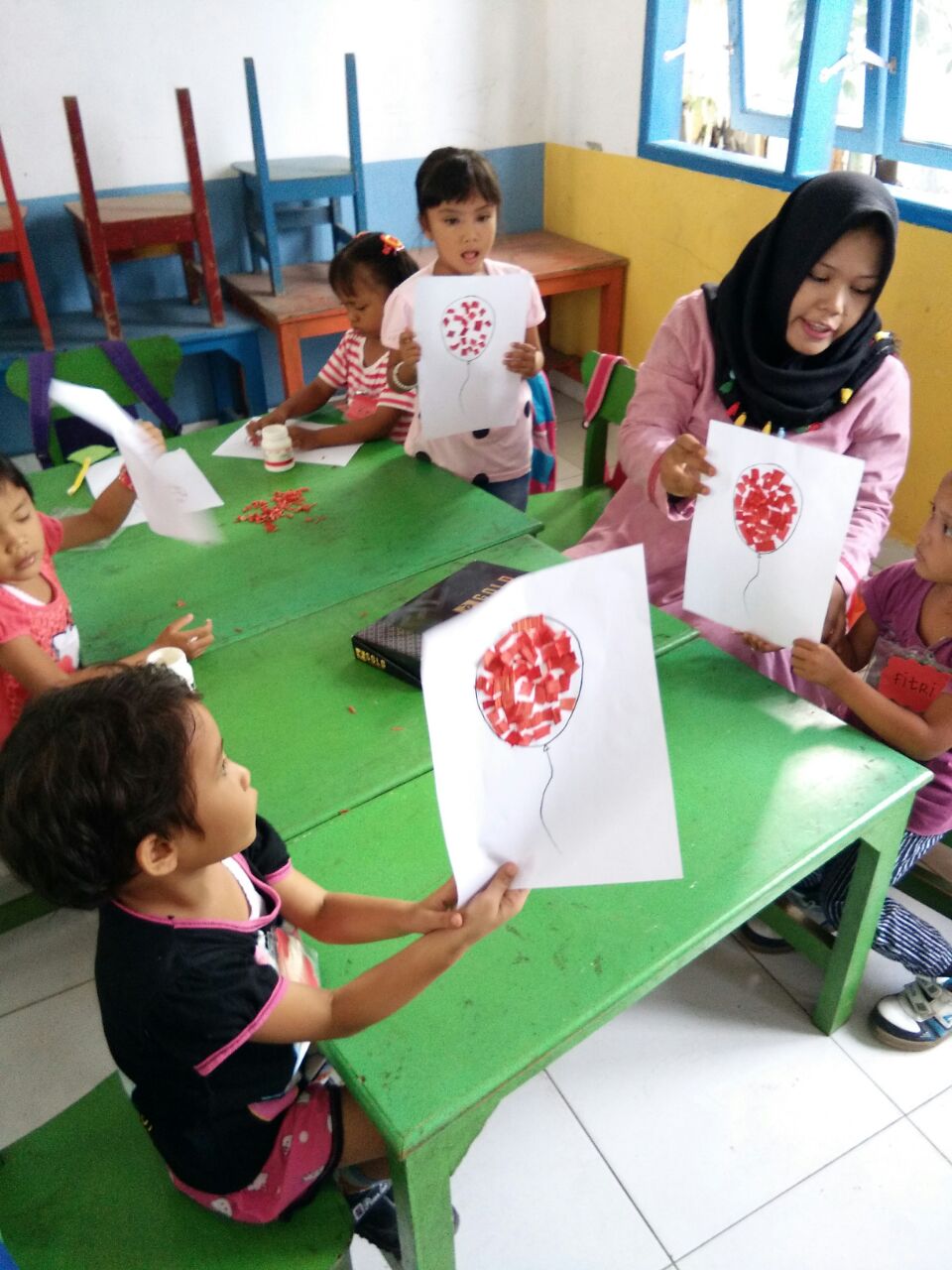 Hasil karya anak membuat kolase dengan kulit jagung kering yang sudah di warnai